Risques naturels                                                   Qu’est ce qu’un séisme ?          Séance 1 :                               Visionner la Vidéo en ouvrant le lien : https://youtu.be/an7BkvF3bIo puis répondre aux questions sur le cahier de sciences.Donner la définition d’un séisme.Donner deux facteurs qui sont à l’origine d’un séisme .Expliquer d’après la vidéo le terme <réplique>.Quelle différence  y-at-il entre l’intensité et la magnitude d’un séisme.Comment peut-on repérer l’intensité d’un séisme ?Puis Voir ces 2 vidéos en ouvant les liens suivants ; https://youtu.be/JorI7MGFF_8                                                                                        https://youtu.be/vIuWhwlQsIcA faire les activités du livre p.315 -316 et page 317 Doc.4	                                                          Collège des Dominicaines de notre Dame de la Délivrande – Araya-Classe : 6e                                                                   Mars 2020 – 4ème semaineNom : ________________________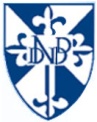 Objectifs : Découvrir les mouvements de laTerreCompétences :Identifier les phénomènes géologiques traduisant l’activité interne  de   la terre.Identifier les phénomènes géologiques traduisant l’activité externe  de la terre.Savoir l’origine des séismes .Définir séisme, réplique .Différencier entre intensité et magnitude.